                          ПРОЕКТ       «Мой дом, моя семья».Тип проекта: долгосрочный, творческий.Цель: Создание условий для формирования у детей первоначальных представлений о семье. Воспитание чувства привязанности и любви к своим родителям, родственникам.Задачи;- расширить представление о семье через организацию разных видов деятельности;- обогатить отношения родителей и детей опытом совместной, творческо-познавательной деятельности; - способствовать активному вовлечению родителей в совместную деятельность с ребёнком в условиях семьи и детского сада.Целевая группа: Воспитатель. Дети второй младшей группы. Родители.Место проведения: Структурное подразделение «Детский сад». Возраст детей: 3года.Сроки проведения: с ноября по март.Наш проект – прекрасный повод поразмышлять о роли семьи в жизни каждого человека, о семейных традициях и их развитии в современных условиях. Работа над проектом имеет большое значение для формирования личности ребёнка, укрепление и развития детско – родительских отношений.Реализация проекта:                       Фотовыставка «Семейный альбом».Цель: Возрождение жанра семейной фотографии и популяризация семейных фото архивов. Поддержка творческой активности родителей.СемьяСемья – это счастье, любовь и удача,Семья – это летом поездки на дачу.Семья – это праздник, семейные даты,Подарки, покупки, приятные траты.Рождение детей, первый шаг, первый лепет,Мечты о хорошем, волнение и трепет.Семья – это труд, друг о друге забота,Семья – это много домашней работы.Семья – это важно!Семья – это сложно!Но счастливо жить одному невозможно!Всегда будьте вместе, любовь берегите,Обиды и ссоры подальше гоните,Хочу, чтоб про нас говорили друзья:Какая хорошая Ваша семья!Любили тебя без особых причинЛюбили тебя без особых причинЗа то, что ты — внук,За то, что ты — сын,За то, что малыш,За то, что растёшь,За то, что на папу и маму похож.И эта любовь до конца твоих днейОстанется тайной опорой твоей.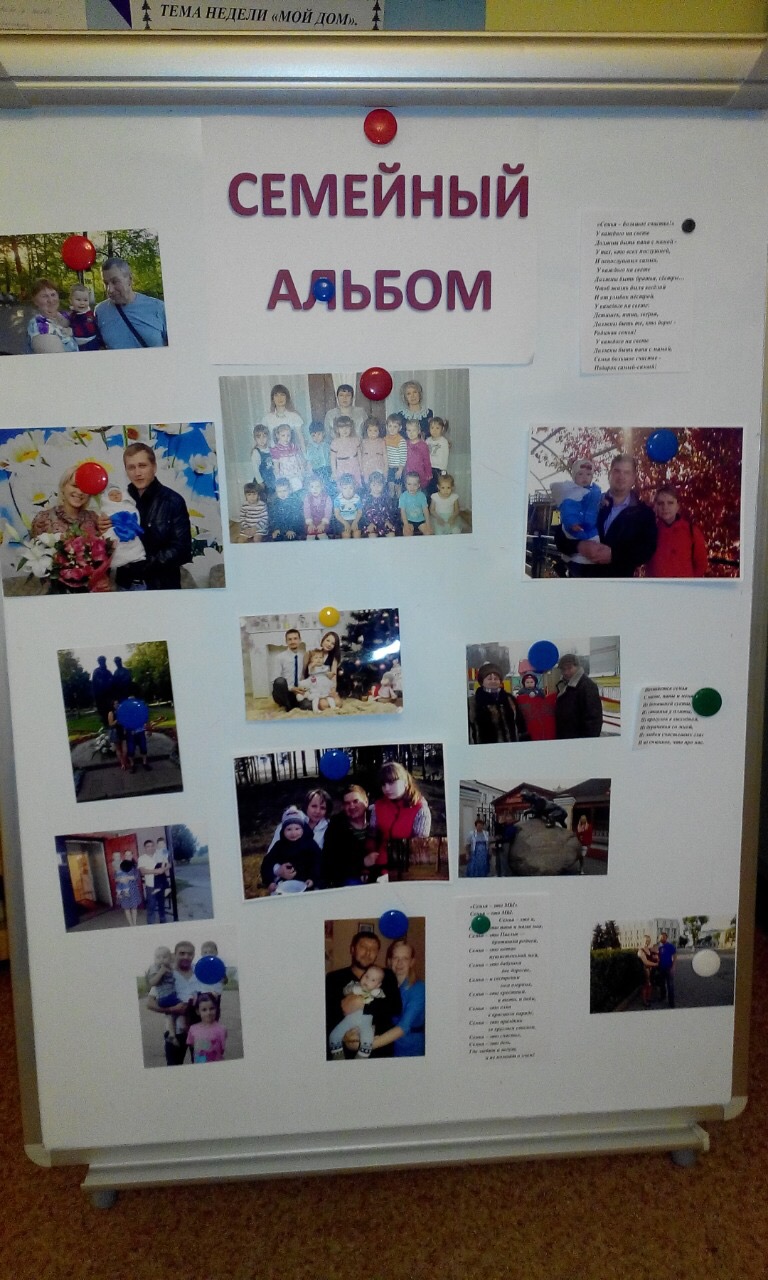 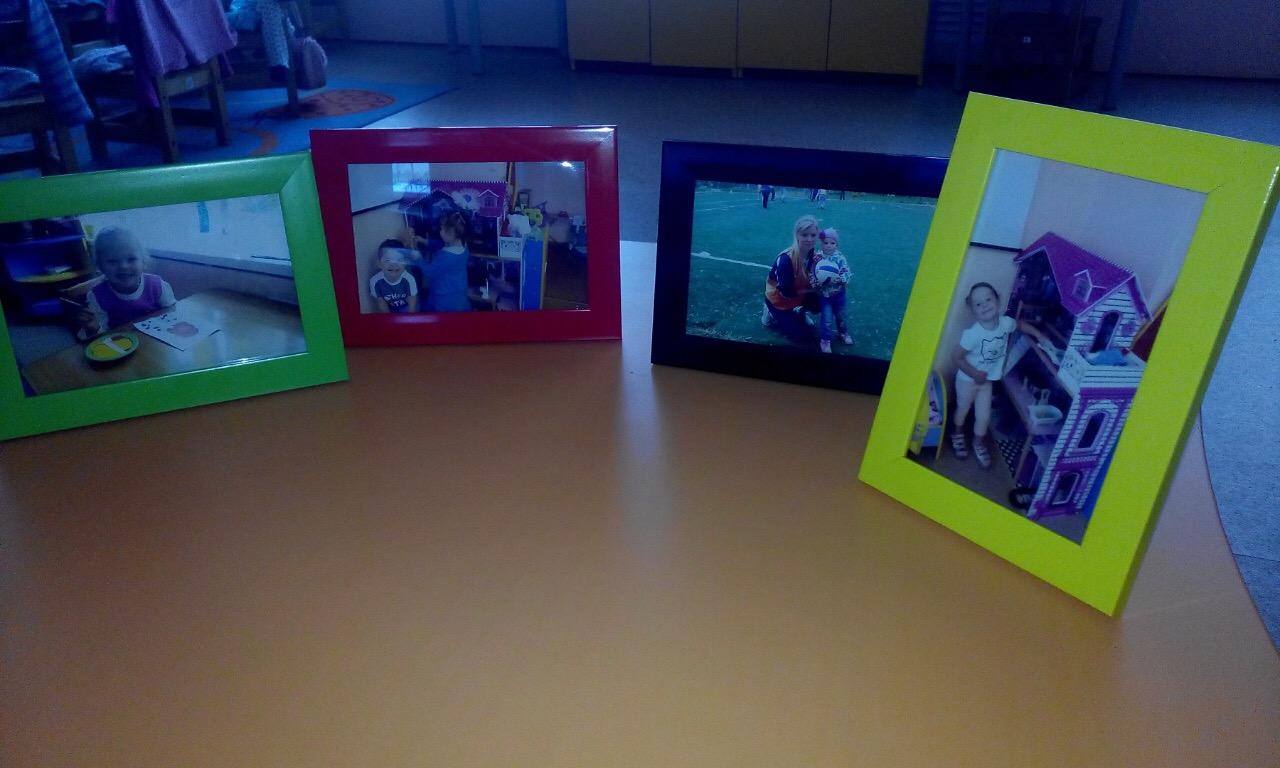 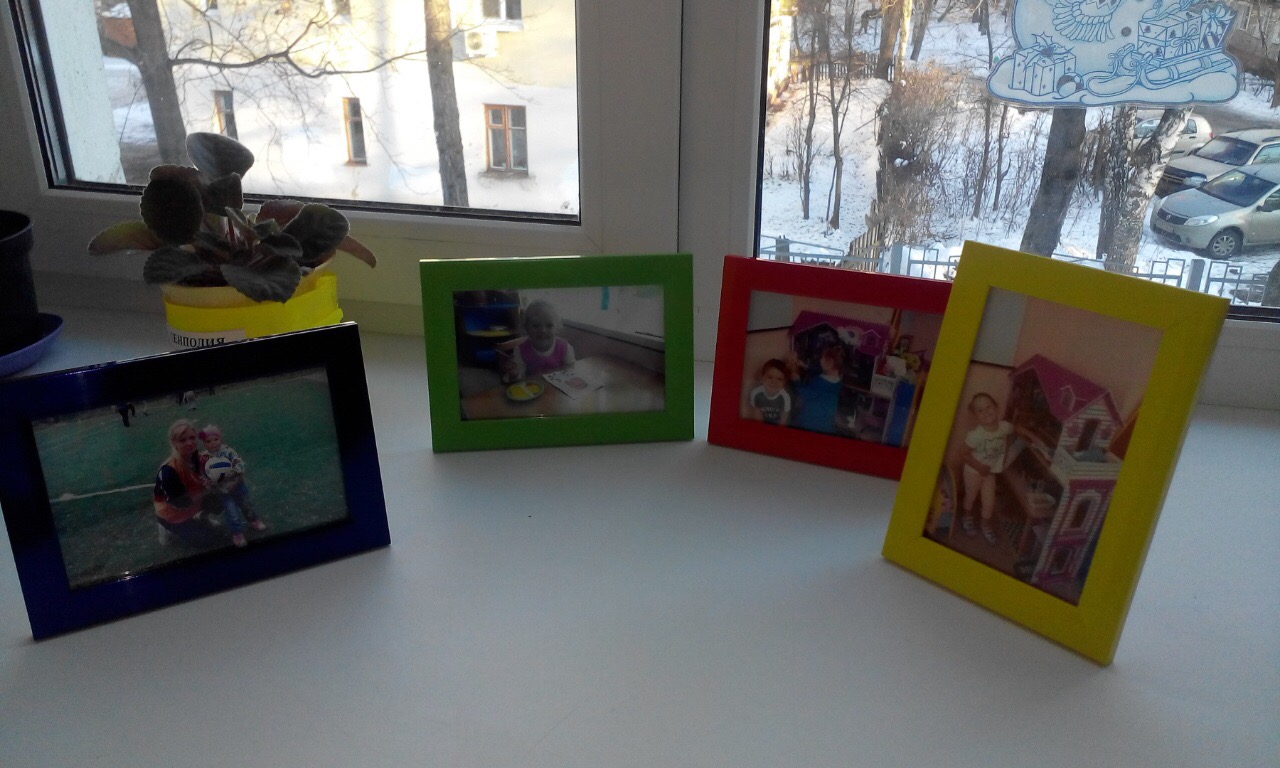 Творческие работы детей.Аппликация «Дом, в котором мы живем».Цель: развитие мелкой моторики рук, совершенствовать навыки и умения в аппликации, развивать художественный вкус и творческое отношение к работе.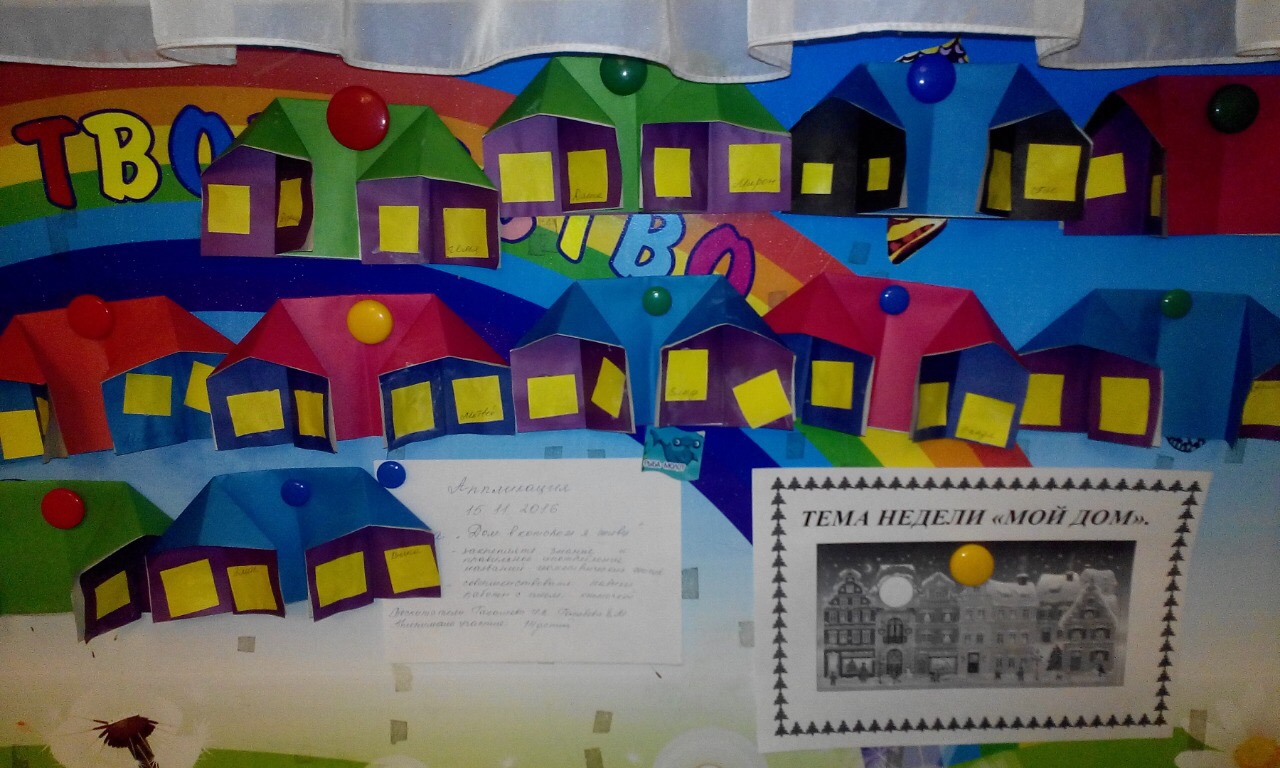 Коллективная работа  « Зимний город».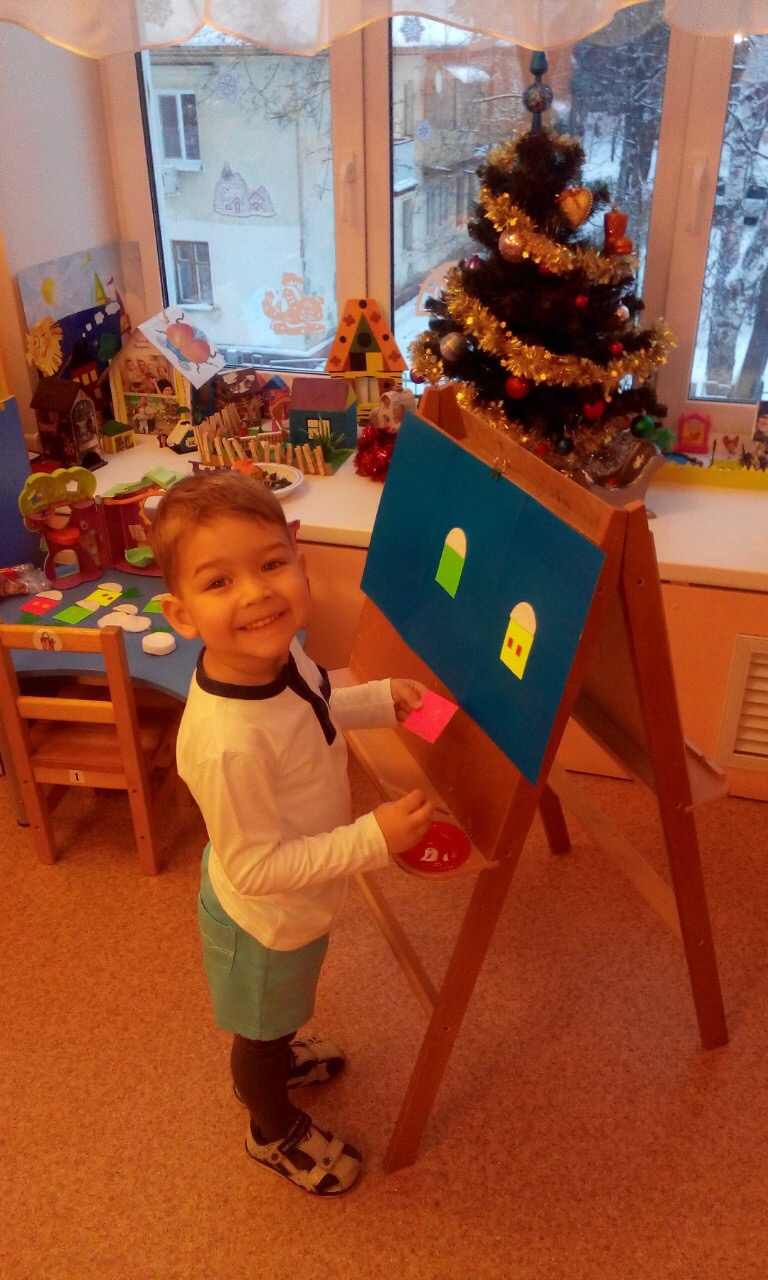 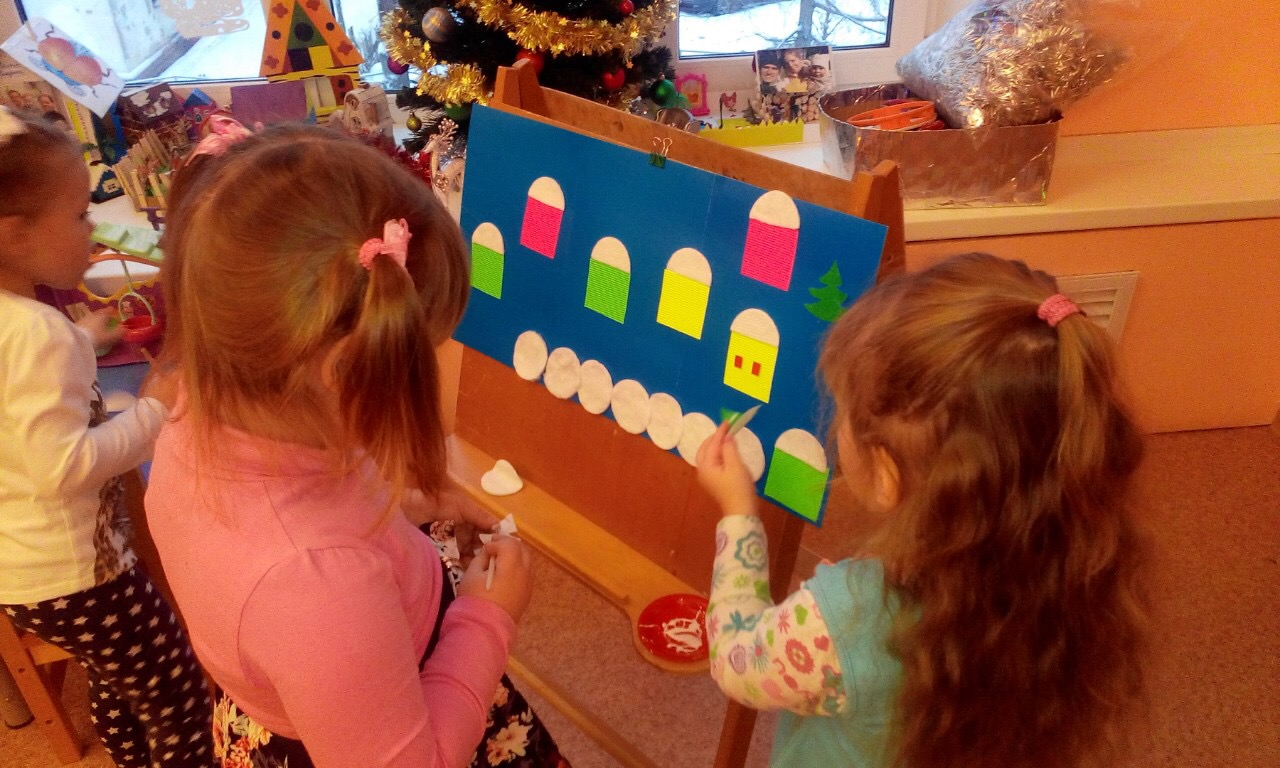 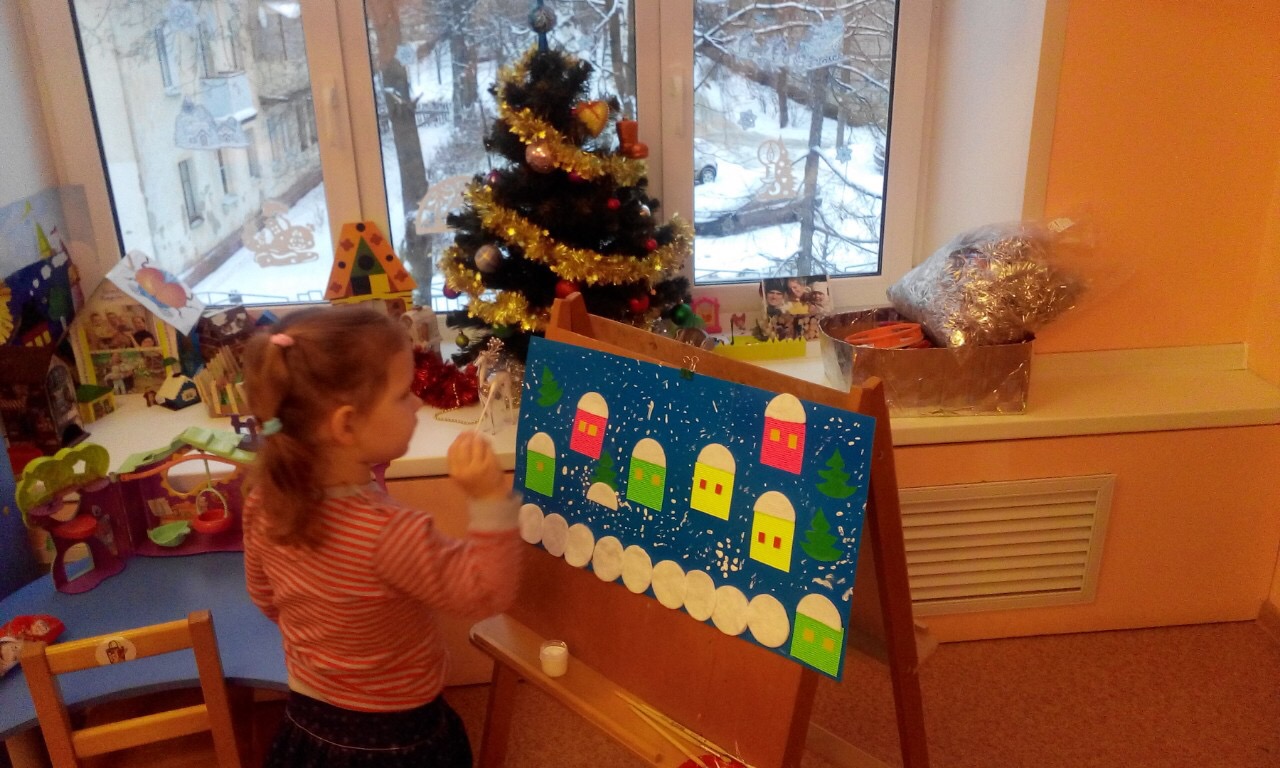 Совместные творческие работы детей и родителей.Цель: Привлечь родителей к совместному творчеству по представлению своей семьи.ДомаНа улице дождь непрерывный,А дома тепло и светло.И можно на бурые ливниСпокойно смотреть сквозь стекло.Тут можно укрыться от зноя,Спастись от морозного дня.В хорошее место родное-Домой так и тянет меня.Агния Барто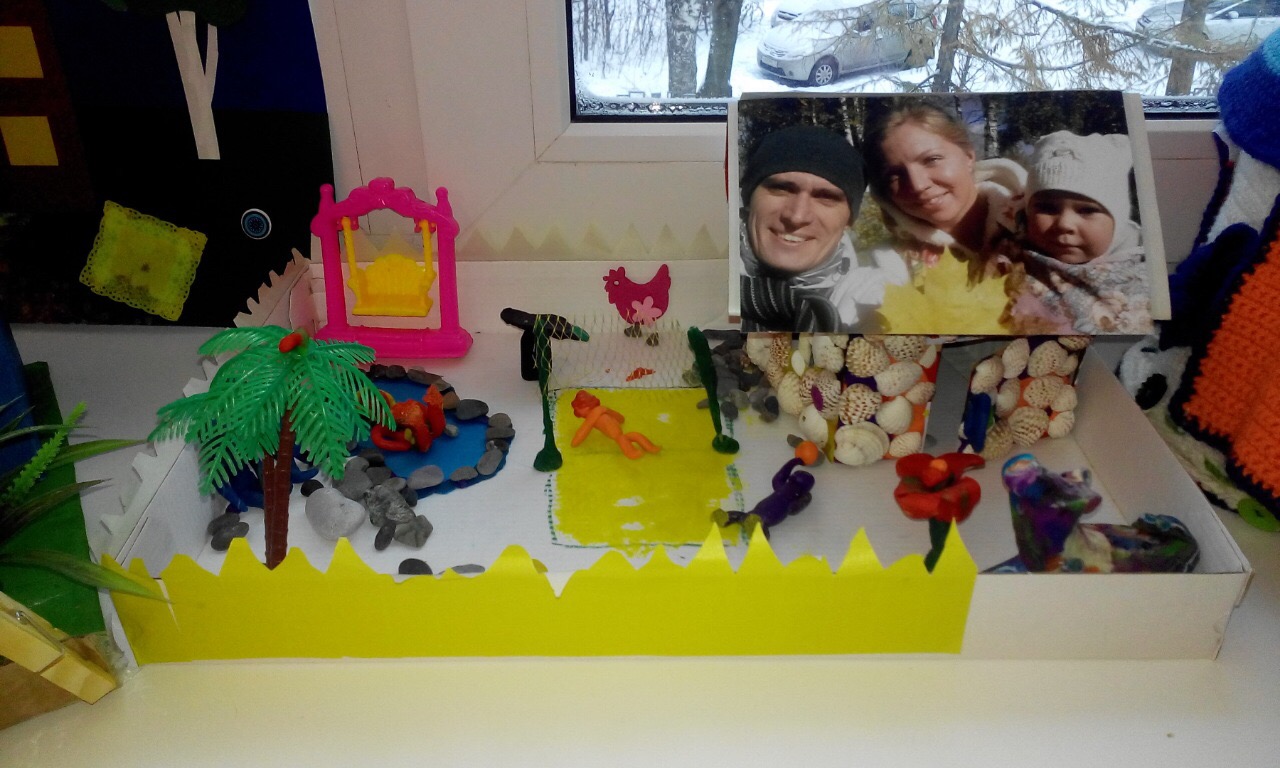 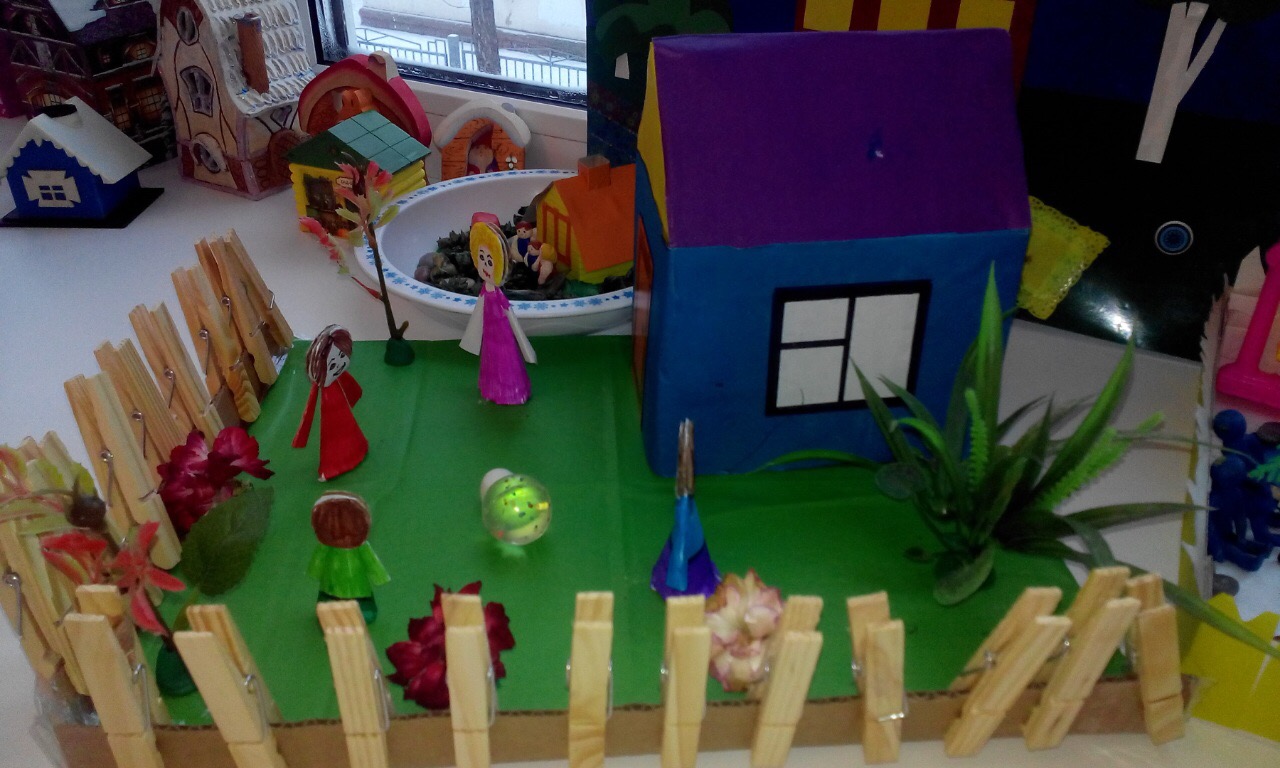 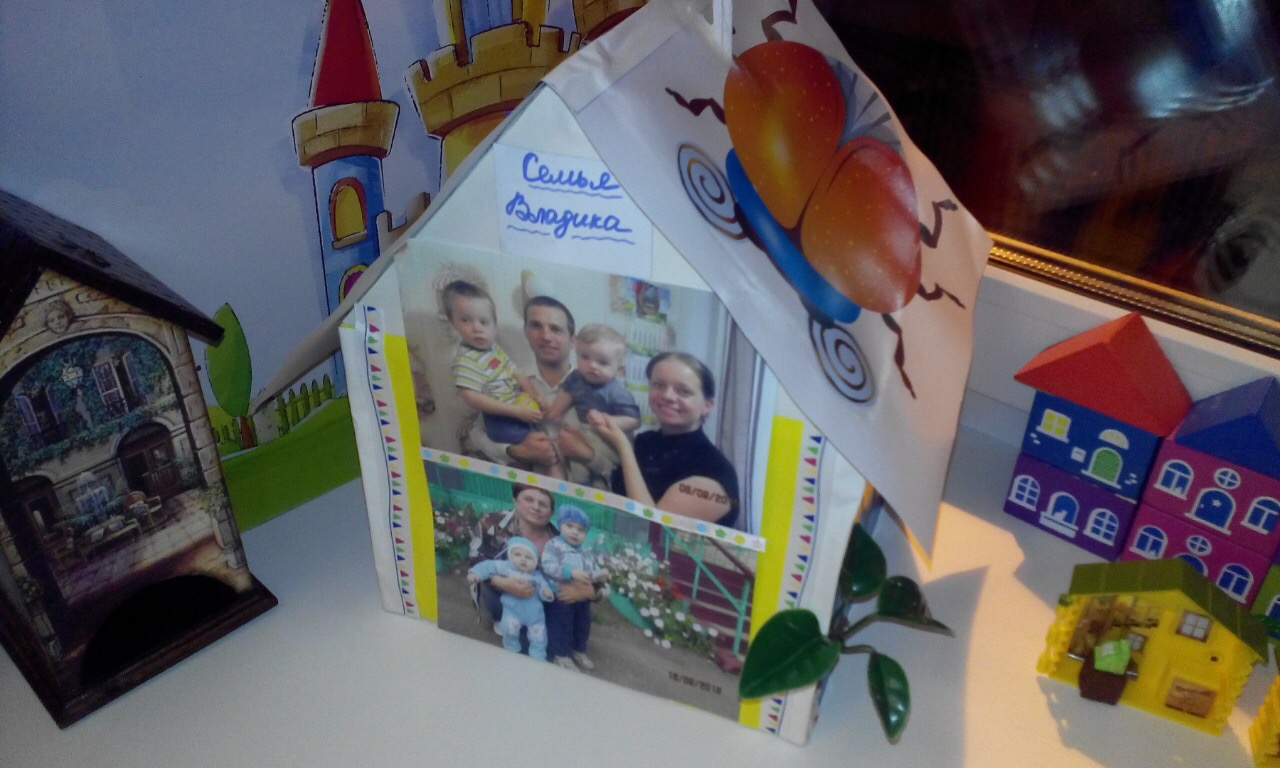 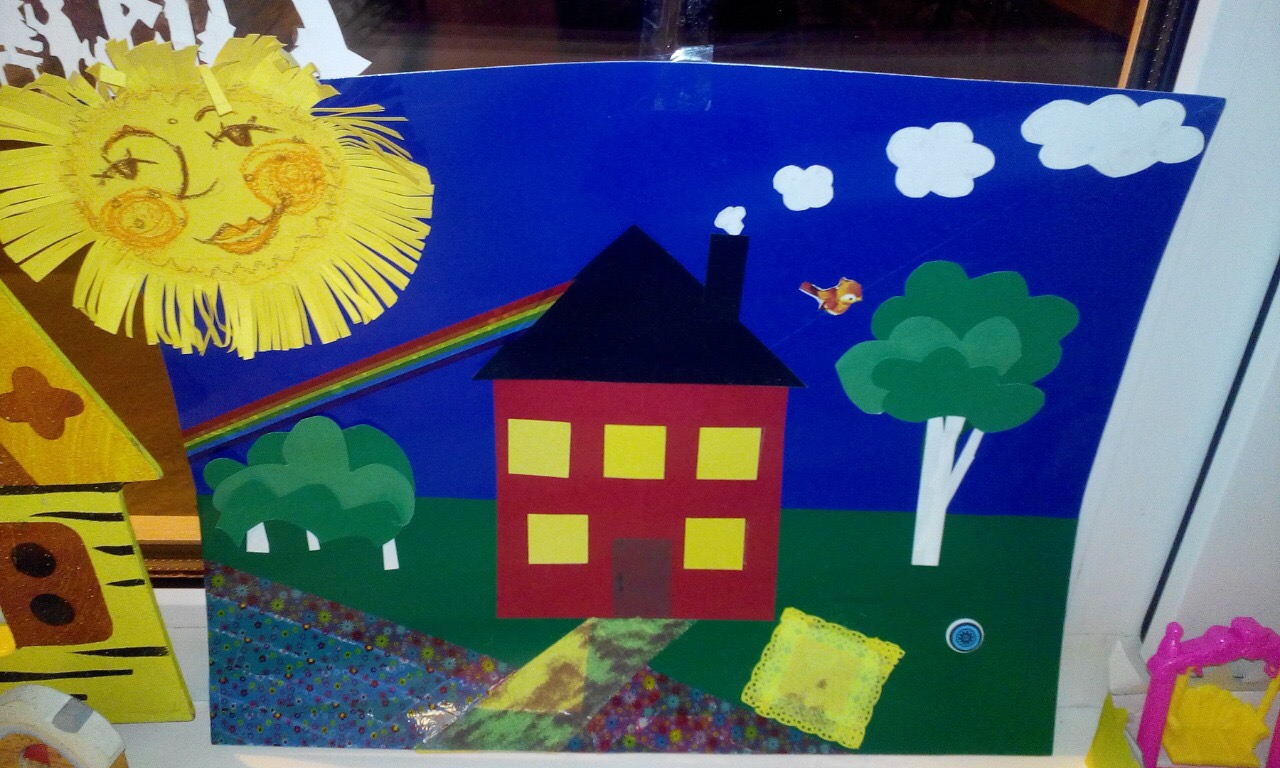 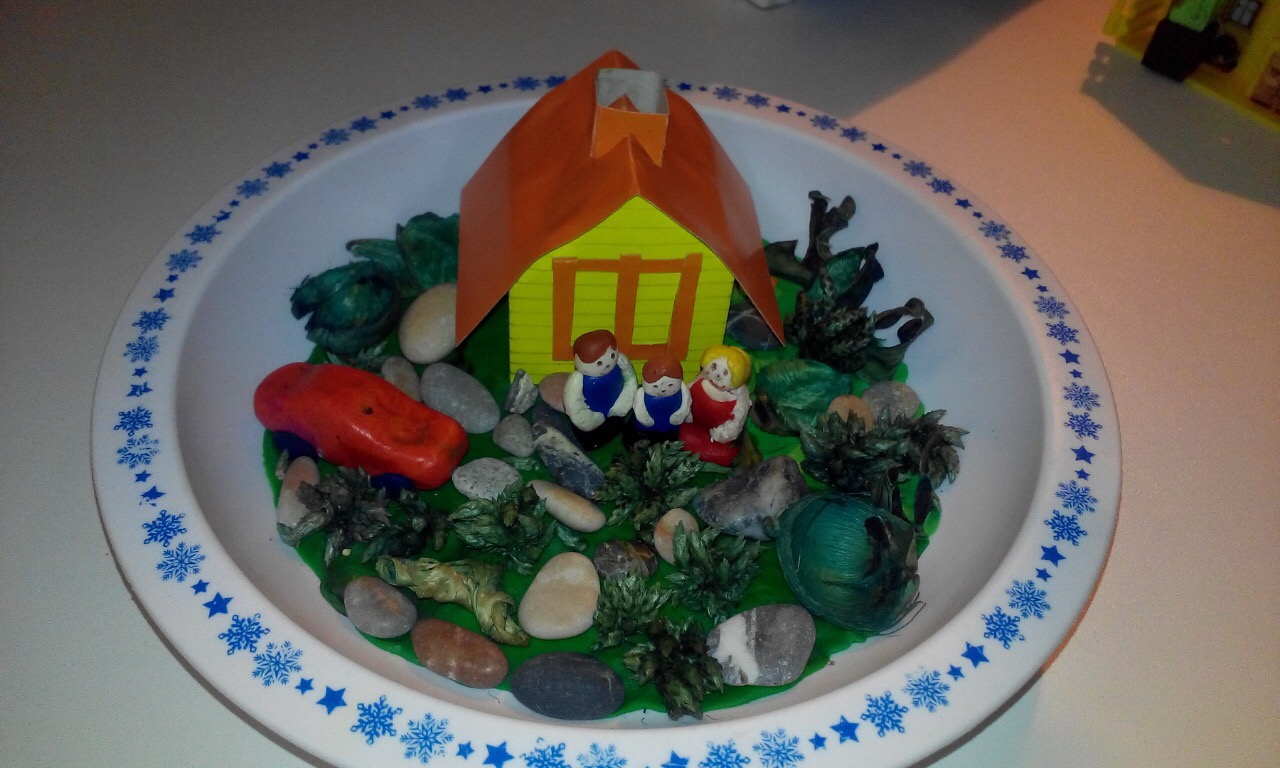 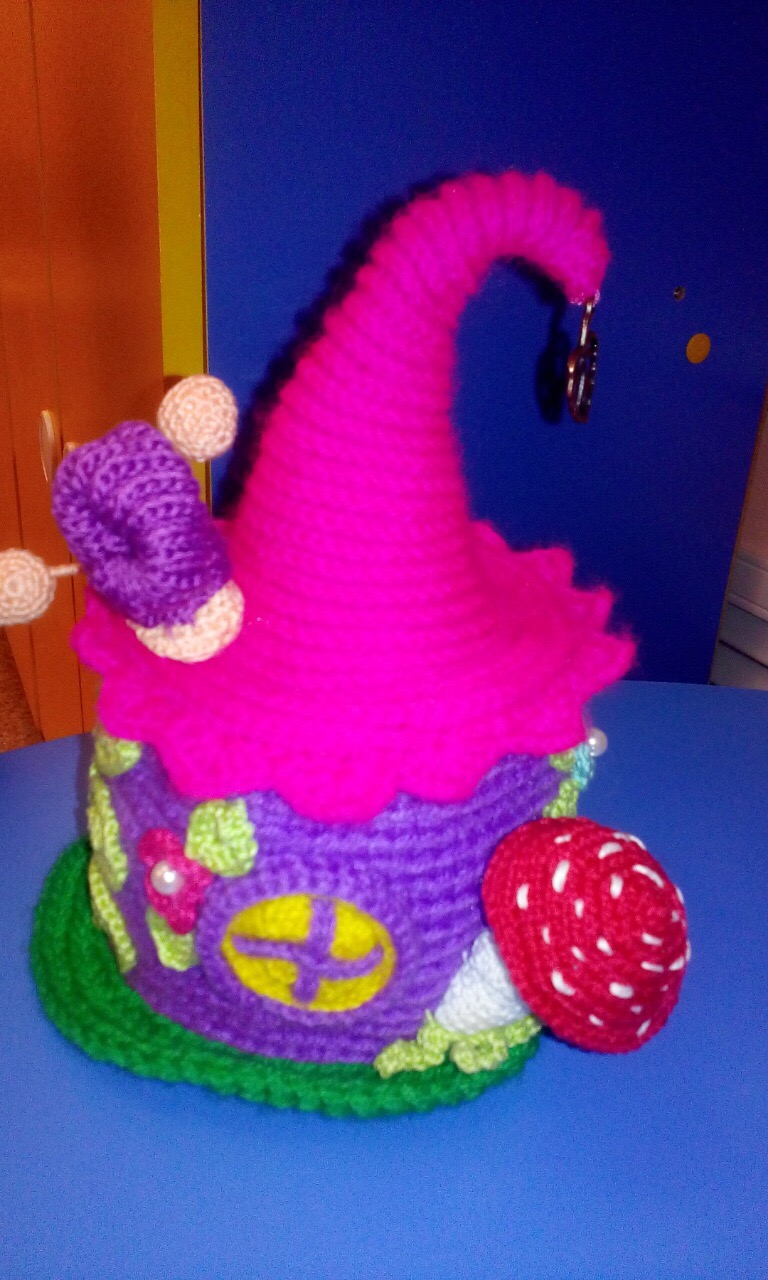 Берегите друг друга, добротой согревайте! Берегите друг друга, обижать не давайте. Берегите друг друга, суету позабудьте И в минуту досуга, рядом вместе побудьте!                                                     О. Высоцкая        Во  время реализации проекта родители из «зрителей» и «наблюдателей» стали активными участниками. Родители  проявляют искренний интерес к жизни группы,  выражают восхищение результатами и продуктами деятельности своих детей, эмоционально поддерживают своего ребёнка. А главное – родители поверили в успех своих детей, поверили в то, что и их дети могут многое.

